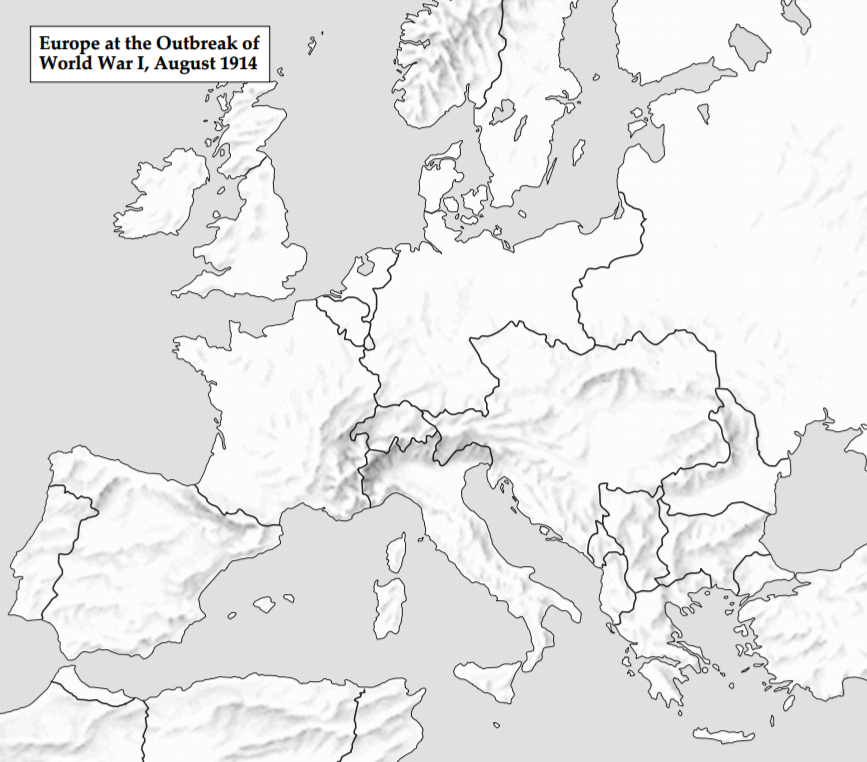 Allied PowersUnited KingdomFranceRussiaItaly (1915)RomaniaSerbiaAlbaniaGreeceNeutral PowersNorwaySwedenDenmarkNetherlandsSwitzerlandSpainCentral PowersGermanyAustria-HungaryBulgaria (1915)Italy (1914-1915)Ottoman Empire